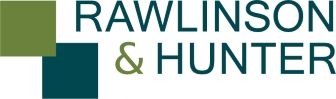 Role: Client Payroll SpecialistDepartment: Corporate Services DepartmentVacancy Location: Leatherhead, Surrey with hybrid working availableContract Length: TemporaryContract Type: Full TimeYour Opportunity and RoleRawlinson & Hunter LLP (“R&H”) is recruiting for a Client Payroll Specialist in the Corporate Services Department. The role requires operation of the department’s UK payroll bureau involving weekly, fortnightly, monthly, quarterly and annual payrolls for a diverse range of clients.  Many of our clients have fully outsourced their payroll operations to us and the role involves all aspects of providing them with a first class service. As a Client Payroll Specialist your day to day work will encompass:Preparing client UK payrolls on a weekly, fortnightly, monthly, quarterly and annual basisIncorporating payroll changes that have been notified by agreed cut-off datesCalculation of SSP, SMP, etc. where applicableProviding management information and reportsProviding security payslips for each employeeUtilising the BACS system for payment of net salaries and PAYE/NICAdvising clients of the necessary payments to be made to employees and HM Revenue & CustomsAssisting with the preparation and review of year end forms including P11D, PSAResponding to client payroll queries including in relation to terminations, share schemes, expenses / benefits and pensionsCompleting all RTI submissions to HM Revenue & CustomsExtensive communication with clients, mainly by telephone and emailCorrespondence with HM Revenue & Customs on all matters affecting the payrollSupporting fellow team members with the delivery of their payrolls, when requiredSupporting the learning and development of team members and act as an SME for technical queriesAny other ad hoc project work or related tasks as requiredOver time there will be an opportunity to develop broader skills, including advising on HR matters such as terminations, redundancies, maternity, etc.RequirementsThe main criteria for any candidate applying for this position is a combination of strong payroll skills and sound knowledge of employment issues.  They will be able to demonstrate that they have worked in an environment where it is necessary to deliver accurate information on a timely basis.The successful candidate will also be able to demonstrate the following skills, experience and attributes:Experience in UK payroll preparation and submission (including year end processing), preferably within a bureau environmentBACs payment experienceExperience of dealing with PAYE issues and HM Revenue & Customs correspondenceClear written and verbal communicationGood problem solving skillsTeam player and experience of managing a teamAbility to work under pressure and in a deadline driven environmentAbility to multi task and reprioritise workload in a calm and efficient mannerExcellent IT skills, especially Excel and receptive to technology changesExperience of IRIS payroll system useful, but not necessaryWe are an equal opportunities employer and pride ourselves on the increasing diversity of our workforce. We believe in the best person for the job.For more information on the firm, visit our websites, www.rawlinson-hunter.com and www.rh-careers.com 